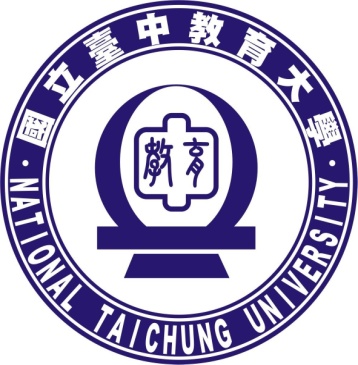 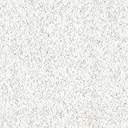 國立臺中教育大學109學年度國際經營管理碩士在職專班(EMBA)【書面審查資料】姓名:             一、個人基本資料表二、工作年資及實務表現三、學習計畫書(研究興趣與方向)四、附件學歷(力)證書影本其他有利於甄試審查資料:如工作實務表現、著作、得獎紀錄、推薦函等五、參考表格5-1推薦函格式5-2國外學歷認證切結書招生報名資料信封封面二、國立臺中教育大學國際經營管理碩士在職專班(EMBA)考生學習計畫書】注意事項:本書面審查資料建議以電腦打字，可自行編輯段落字體，如以手寫方式，請			    務必書寫工整。國立臺中教育大學 管理學院國際經營管理碩士在職專班(EMBA)考生推薦函註一：  推薦人請親自填寫本推薦書，裝入信封並於封口簽名彌封後，交考生檢附於各系所要求文件審核資料中。註二：  推薦函不受限於本格式範本。外國學歷切結書本人                 以中華民國認可之                                學校發給□學士□碩士□博士學歷證件報考貴校國際經營管理碩士在職專班(EMBA)，謹此具結保證，如經錄取，本人將於報到時繳驗下列文件正本:經中華民國駐外館處驗證之國外學歷證件；如係中、英文以外語言，應加附認證之中文或英文譯本。經中華民國駐外館處驗證之國外學歷歷年成績證明；如係中、英文以外語言，應加附認證之中文或英文譯本。入出國主管機關核發之入出國記錄(應涵蓋國外學歷修夜起迄時間；本人於國外修業期間為    年   月   日，累計至實際修業時間(不含寒、暑假)共    個月)前二項文件卻經駐外館處驗證屬實，本人並同意出具英文授權查證同意書供貴校辦理查驗學歷證件之用。屆時若未如期繳交或經查證結果有不符中華民國教育部「大學辦理國外學歷採證辦法」之規定，即由貴校取消入學資格，絕無異議。此致    國立臺中教育大學立書人:學校所在國及地址:電話:日期:中華民國       年       月       日 國立臺中教育大學研究所碩士在職專班及國民小學教師在職進修教學碩士學位班招生考試報名專用封面每一封袋，以一份報名表為限，並請以掛號寄件至報考系所或親送至報考系所；如以平信寄遞發生遺失或遲誤而致無法報名，責任由報考人自負。寄件者報考系所(組別)：授權碼(報告表左上角)：姓名：地址：電話：收件者:40306 台中市西區民生路140號國立臺中教育大學國際經營管理碩士在職專班 收 請考生確認下列資料均已繳交(詳閱報考院/系/所簡章規定；逾期或未繳交書面審查資料者，該科目成績以零分計算)：□報名表 □報考院/系/所規定應繳交之証明文件及書面審查資料共        件【1、個人基本資料介紹】【1、個人基本資料介紹】【1、個人基本資料介紹】【1、個人基本資料介紹】【1、個人基本資料介紹】【1、個人基本資料介紹】【1、個人基本資料介紹】【1、個人基本資料介紹】【1、個人基本資料介紹】【1、個人基本資料介紹】【1、個人基本資料介紹】【1、個人基本資料介紹】【1、個人基本資料介紹】【1、個人基本資料介紹】【1、個人基本資料介紹】【1、個人基本資料介紹】【1、個人基本資料介紹】【1、個人基本資料介紹】【1、個人基本資料介紹】【1、個人基本資料介紹】【1、個人基本資料介紹】【1、個人基本資料介紹】【1、個人基本資料介紹】【1、個人基本資料介紹】【1、個人基本資料介紹】【1、個人基本資料介紹】【1、個人基本資料介紹】【1、個人基本資料介紹】【1、個人基本資料介紹】姓名姓名性別準考證號碼準考證號碼準考證號碼準考證號碼              (考生請勿填)              (考生請勿填)              (考生請勿填)              (考生請勿填)              (考生請勿填)              (考生請勿填)              (考生請勿填)              (考生請勿填)              (考生請勿填)              (考生請勿填)(請貼兩吋近照一張)(請貼兩吋近照一張)(請貼兩吋近照一張)出生日期出生日期民國       年      月     日民國       年      月     日民國       年      月     日民國       年      月     日民國       年      月     日民國       年      月     日民國       年      月     日民國       年      月     日民國       年      月     日民國       年      月     日身分證字號身分證字號身分證字號(請貼兩吋近照一張)(請貼兩吋近照一張)(請貼兩吋近照一張)年齡年齡        歲        歲        歲        歲        歲        歲        歲        歲        歲        歲婚姻狀況婚姻狀況婚姻狀況□已婚  □未婚□已婚  □未婚□已婚  □未婚□已婚  □未婚□已婚  □未婚□已婚  □未婚□已婚  □未婚□已婚  □未婚□已婚  □未婚□已婚  □未婚□已婚  □未婚(請貼兩吋近照一張)(請貼兩吋近照一張)(請貼兩吋近照一張)報考系所報考系所國際經營管理碩士在職專班(EMBA)國際經營管理碩士在職專班(EMBA)國際經營管理碩士在職專班(EMBA)國際經營管理碩士在職專班(EMBA)國際經營管理碩士在職專班(EMBA)國際經營管理碩士在職專班(EMBA)國際經營管理碩士在職專班(EMBA)國際經營管理碩士在職專班(EMBA)國際經營管理碩士在職專班(EMBA)國際經營管理碩士在職專班(EMBA)婚姻狀況婚姻狀況婚姻狀況□已婚  □未婚□已婚  □未婚□已婚  □未婚□已婚  □未婚□已婚  □未婚□已婚  □未婚□已婚  □未婚□已婚  □未婚□已婚  □未婚□已婚  □未婚□已婚  □未婚(請貼兩吋近照一張)(請貼兩吋近照一張)(請貼兩吋近照一張)報考系所報考系所國際經營管理碩士在職專班(EMBA)國際經營管理碩士在職專班(EMBA)國際經營管理碩士在職專班(EMBA)國際經營管理碩士在職專班(EMBA)國際經營管理碩士在職專班(EMBA)國際經營管理碩士在職專班(EMBA)國際經營管理碩士在職專班(EMBA)國際經營管理碩士在職專班(EMBA)國際經營管理碩士在職專班(EMBA)國際經營管理碩士在職專班(EMBA)主要居住地主要居住地主要居住地                               縣/市/區                               縣/市/區                               縣/市/區                               縣/市/區                               縣/市/區                               縣/市/區                               縣/市/區                               縣/市/區                               縣/市/區                               縣/市/區                               縣/市/區                               縣/市/區                               縣/市/區                               縣/市/區報考系所報考系所國際經營管理碩士在職專班(EMBA)國際經營管理碩士在職專班(EMBA)國際經營管理碩士在職專班(EMBA)國際經營管理碩士在職專班(EMBA)國際經營管理碩士在職專班(EMBA)國際經營管理碩士在職專班(EMBA)國際經營管理碩士在職專班(EMBA)國際經營管理碩士在職專班(EMBA)國際經營管理碩士在職專班(EMBA)國際經營管理碩士在職專班(EMBA)主要工作地主要工作地主要工作地                               縣/市/區                               縣/市/區                               縣/市/區                               縣/市/區                               縣/市/區                               縣/市/區                               縣/市/區                               縣/市/區                               縣/市/區                               縣/市/區                               縣/市/區                               縣/市/區                               縣/市/區                               縣/市/區通訊方式電話(公)電話(公)(     )  (     )  (     )  (     )  (     )  (     )  (     )  (     )  (     )  電話(宅)電話(宅)電話(宅)電話(宅)(     )(     )(     )(     )(     )(     )(     )(     )(     )(     )(     )(     )(     )通訊方式手機手機E-mailE-mailE-mailE-mail通訊方式地址：□住家□公司 □ □ □ □ □ (郵遞區號)               縣(市)              鄉鎮(市區)           里(村)           鄰                       路(街)           段           巷          弄         號          樓地址：□住家□公司 □ □ □ □ □ (郵遞區號)               縣(市)              鄉鎮(市區)           里(村)           鄰                       路(街)           段           巷          弄         號          樓地址：□住家□公司 □ □ □ □ □ (郵遞區號)               縣(市)              鄉鎮(市區)           里(村)           鄰                       路(街)           段           巷          弄         號          樓地址：□住家□公司 □ □ □ □ □ (郵遞區號)               縣(市)              鄉鎮(市區)           里(村)           鄰                       路(街)           段           巷          弄         號          樓地址：□住家□公司 □ □ □ □ □ (郵遞區號)               縣(市)              鄉鎮(市區)           里(村)           鄰                       路(街)           段           巷          弄         號          樓地址：□住家□公司 □ □ □ □ □ (郵遞區號)               縣(市)              鄉鎮(市區)           里(村)           鄰                       路(街)           段           巷          弄         號          樓地址：□住家□公司 □ □ □ □ □ (郵遞區號)               縣(市)              鄉鎮(市區)           里(村)           鄰                       路(街)           段           巷          弄         號          樓地址：□住家□公司 □ □ □ □ □ (郵遞區號)               縣(市)              鄉鎮(市區)           里(村)           鄰                       路(街)           段           巷          弄         號          樓地址：□住家□公司 □ □ □ □ □ (郵遞區號)               縣(市)              鄉鎮(市區)           里(村)           鄰                       路(街)           段           巷          弄         號          樓地址：□住家□公司 □ □ □ □ □ (郵遞區號)               縣(市)              鄉鎮(市區)           里(村)           鄰                       路(街)           段           巷          弄         號          樓地址：□住家□公司 □ □ □ □ □ (郵遞區號)               縣(市)              鄉鎮(市區)           里(村)           鄰                       路(街)           段           巷          弄         號          樓地址：□住家□公司 □ □ □ □ □ (郵遞區號)               縣(市)              鄉鎮(市區)           里(村)           鄰                       路(街)           段           巷          弄         號          樓地址：□住家□公司 □ □ □ □ □ (郵遞區號)               縣(市)              鄉鎮(市區)           里(村)           鄰                       路(街)           段           巷          弄         號          樓地址：□住家□公司 □ □ □ □ □ (郵遞區號)               縣(市)              鄉鎮(市區)           里(村)           鄰                       路(街)           段           巷          弄         號          樓地址：□住家□公司 □ □ □ □ □ (郵遞區號)               縣(市)              鄉鎮(市區)           里(村)           鄰                       路(街)           段           巷          弄         號          樓地址：□住家□公司 □ □ □ □ □ (郵遞區號)               縣(市)              鄉鎮(市區)           里(村)           鄰                       路(街)           段           巷          弄         號          樓地址：□住家□公司 □ □ □ □ □ (郵遞區號)               縣(市)              鄉鎮(市區)           里(村)           鄰                       路(街)           段           巷          弄         號          樓地址：□住家□公司 □ □ □ □ □ (郵遞區號)               縣(市)              鄉鎮(市區)           里(村)           鄰                       路(街)           段           巷          弄         號          樓地址：□住家□公司 □ □ □ □ □ (郵遞區號)               縣(市)              鄉鎮(市區)           里(村)           鄰                       路(街)           段           巷          弄         號          樓地址：□住家□公司 □ □ □ □ □ (郵遞區號)               縣(市)              鄉鎮(市區)           里(村)           鄰                       路(街)           段           巷          弄         號          樓地址：□住家□公司 □ □ □ □ □ (郵遞區號)               縣(市)              鄉鎮(市區)           里(村)           鄰                       路(街)           段           巷          弄         號          樓地址：□住家□公司 □ □ □ □ □ (郵遞區號)               縣(市)              鄉鎮(市區)           里(村)           鄰                       路(街)           段           巷          弄         號          樓地址：□住家□公司 □ □ □ □ □ (郵遞區號)               縣(市)              鄉鎮(市區)           里(村)           鄰                       路(街)           段           巷          弄         號          樓地址：□住家□公司 □ □ □ □ □ (郵遞區號)               縣(市)              鄉鎮(市區)           里(村)           鄰                       路(街)           段           巷          弄         號          樓地址：□住家□公司 □ □ □ □ □ (郵遞區號)               縣(市)              鄉鎮(市區)           里(村)           鄰                       路(街)           段           巷          弄         號          樓地址：□住家□公司 □ □ □ □ □ (郵遞區號)               縣(市)              鄉鎮(市區)           里(村)           鄰                       路(街)           段           巷          弄         號          樓地址：□住家□公司 □ □ □ □ □ (郵遞區號)               縣(市)              鄉鎮(市區)           里(村)           鄰                       路(街)           段           巷          弄         號          樓地址：□住家□公司 □ □ □ □ □ (郵遞區號)               縣(市)              鄉鎮(市區)           里(村)           鄰                       路(街)           段           巷          弄         號          樓【2、現職服務公司資訊】  幣別:新台幣【2、現職服務公司資訊】  幣別:新台幣【2、現職服務公司資訊】  幣別:新台幣【2、現職服務公司資訊】  幣別:新台幣【2、現職服務公司資訊】  幣別:新台幣【2、現職服務公司資訊】  幣別:新台幣【2、現職服務公司資訊】  幣別:新台幣【2、現職服務公司資訊】  幣別:新台幣【2、現職服務公司資訊】  幣別:新台幣【2、現職服務公司資訊】  幣別:新台幣【2、現職服務公司資訊】  幣別:新台幣【2、現職服務公司資訊】  幣別:新台幣【2、現職服務公司資訊】  幣別:新台幣【2、現職服務公司資訊】  幣別:新台幣【2、現職服務公司資訊】  幣別:新台幣【2、現職服務公司資訊】  幣別:新台幣【2、現職服務公司資訊】  幣別:新台幣【2、現職服務公司資訊】  幣別:新台幣【2、現職服務公司資訊】  幣別:新台幣【2、現職服務公司資訊】  幣別:新台幣【2、現職服務公司資訊】  幣別:新台幣【2、現職服務公司資訊】  幣別:新台幣【2、現職服務公司資訊】  幣別:新台幣【2、現職服務公司資訊】  幣別:新台幣【2、現職服務公司資訊】  幣別:新台幣【2、現職服務公司資訊】  幣別:新台幣【2、現職服務公司資訊】  幣別:新台幣【2、現職服務公司資訊】  幣別:新台幣【2、現職服務公司資訊】  幣別:新台幣公司名稱(全銜)公司名稱(全銜)公司名稱(全銜)公司名稱(全銜)產業別產業別產業別產業別資本額(軍公教免填)資本額(軍公教免填)資本額(軍公教免填)資本額(軍公教免填)萬元萬元萬元萬元萬元員工人數員工人數員工人數員工人數人人人人人人是否為上市上櫃公司是否為上市上櫃公司是否為上市上櫃公司是否為上市上櫃公司是否為上市上櫃公司□是 上市代碼:                □否□是 上市代碼:                □否□是 上市代碼:                □否□是 上市代碼:                □否□是 上市代碼:                □否公司營業額公司營業額公司營業額公司營業額108年度:               萬元、107年度:               萬元、106年度:              萬元108年度:               萬元、107年度:               萬元、106年度:              萬元108年度:               萬元、107年度:               萬元、106年度:              萬元108年度:               萬元、107年度:               萬元、106年度:              萬元108年度:               萬元、107年度:               萬元、106年度:              萬元108年度:               萬元、107年度:               萬元、106年度:              萬元108年度:               萬元、107年度:               萬元、106年度:              萬元108年度:               萬元、107年度:               萬元、106年度:              萬元108年度:               萬元、107年度:               萬元、106年度:              萬元108年度:               萬元、107年度:               萬元、106年度:              萬元108年度:               萬元、107年度:               萬元、106年度:              萬元108年度:               萬元、107年度:               萬元、106年度:              萬元108年度:               萬元、107年度:               萬元、106年度:              萬元108年度:               萬元、107年度:               萬元、106年度:              萬元108年度:               萬元、107年度:               萬元、106年度:              萬元108年度:               萬元、107年度:               萬元、106年度:              萬元108年度:               萬元、107年度:               萬元、106年度:              萬元108年度:               萬元、107年度:               萬元、106年度:              萬元108年度:               萬元、107年度:               萬元、106年度:              萬元108年度:               萬元、107年度:               萬元、106年度:              萬元108年度:               萬元、107年度:               萬元、106年度:              萬元108年度:               萬元、107年度:               萬元、106年度:              萬元108年度:               萬元、107年度:               萬元、106年度:              萬元108年度:               萬元、107年度:               萬元、106年度:              萬元108年度:               萬元、107年度:               萬元、106年度:              萬元現職公司介紹 (請扼要簡述): 現職公司介紹 (請扼要簡述): 現職公司介紹 (請扼要簡述): 現職公司介紹 (請扼要簡述): 現職公司介紹 (請扼要簡述): 現職公司介紹 (請扼要簡述): 現職公司介紹 (請扼要簡述): 現職公司介紹 (請扼要簡述): 現職公司介紹 (請扼要簡述): 現職公司介紹 (請扼要簡述): 現職公司介紹 (請扼要簡述): 現職公司介紹 (請扼要簡述): 現職公司介紹 (請扼要簡述): 現職公司介紹 (請扼要簡述): 現職公司介紹 (請扼要簡述): 現職公司介紹 (請扼要簡述): 現職公司介紹 (請扼要簡述): 現職公司介紹 (請扼要簡述): 現職公司介紹 (請扼要簡述): 現職公司介紹 (請扼要簡述): 現職公司介紹 (請扼要簡述): 現職公司介紹 (請扼要簡述): 現職公司介紹 (請扼要簡述): 現職公司介紹 (請扼要簡述): 現職公司介紹 (請扼要簡述): 現職公司介紹 (請扼要簡述): 現職公司介紹 (請扼要簡述): 現職公司介紹 (請扼要簡述): 現職公司介紹 (請扼要簡述): 【3、現職工作】【3、現職工作】【3、現職工作】【3、現職工作】【3、現職工作】【3、現職工作】【3、現職工作】【3、現職工作】【3、現職工作】【3、現職工作】【3、現職工作】【3、現職工作】【3、現職工作】【3、現職工作】【3、現職工作】【3、現職工作】【3、現職工作】【3、現職工作】【3、現職工作】【3、現職工作】【3、現職工作】【3、現職工作】【3、現職工作】【3、現職工作】【3、現職工作】【3、現職工作】【3、現職工作】【3、現職工作】【3、現職工作】部門部門部門職稱職稱職稱職稱職稱職稱職稱         (公教軍警人員請填寫現職職等、官階)         (公教軍警人員請填寫現職職等、官階)         (公教軍警人員請填寫現職職等、官階)         (公教軍警人員請填寫現職職等、官階)         (公教軍警人員請填寫現職職等、官階)         (公教軍警人員請填寫現職職等、官階)         (公教軍警人員請填寫現職職等、官階)         (公教軍警人員請填寫現職職等、官階)         (公教軍警人員請填寫現職職等、官階)         (公教軍警人員請填寫現職職等、官階)         (公教軍警人員請填寫現職職等、官階)         (公教軍警人員請填寫現職職等、官階)單位員工人數單位員工人數單位員工人數人人人人人人人直接下屬員工人數直接下屬員工人數直接下屬員工人數直接下屬員工人數直接下屬員工人數直接下屬員工人數直接下屬員工人數人人人人人人人人人人人人現任此職務年資現任此職務年資現任此職務年資年           月年           月年           月年           月年           月年           月年           月年           月年           月年           月年           月年           月年           月年           月年           月年           月年           月年           月年           月年           月年           月年           月年           月年           月年           月年           月現職工作性質說明(請扼要簡述):現職工作性質說明(請扼要簡述):現職工作性質說明(請扼要簡述):現職工作性質說明(請扼要簡述):現職工作性質說明(請扼要簡述):現職工作性質說明(請扼要簡述):現職工作性質說明(請扼要簡述):現職工作性質說明(請扼要簡述):現職工作性質說明(請扼要簡述):現職工作性質說明(請扼要簡述):現職工作性質說明(請扼要簡述):現職工作性質說明(請扼要簡述):現職工作性質說明(請扼要簡述):現職工作性質說明(請扼要簡述):現職工作性質說明(請扼要簡述):現職工作性質說明(請扼要簡述):現職工作性質說明(請扼要簡述):現職工作性質說明(請扼要簡述):現職工作性質說明(請扼要簡述):現職工作性質說明(請扼要簡述):現職工作性質說明(請扼要簡述):現職工作性質說明(請扼要簡述):現職工作性質說明(請扼要簡述):現職工作性質說明(請扼要簡述):現職工作性質說明(請扼要簡述):現職工作性質說明(請扼要簡述):現職工作性質說明(請扼要簡述):現職工作性質說明(請扼要簡述):現職工作性質說明(請扼要簡述):【4、工作經歷表】(請由前一工作職務 開始，逐項回溯列出 全職之工作經驗)【4、工作經歷表】(請由前一工作職務 開始，逐項回溯列出 全職之工作經驗)【4、工作經歷表】(請由前一工作職務 開始，逐項回溯列出 全職之工作經驗)【4、工作經歷表】(請由前一工作職務 開始，逐項回溯列出 全職之工作經驗)【4、工作經歷表】(請由前一工作職務 開始，逐項回溯列出 全職之工作經驗)【4、工作經歷表】(請由前一工作職務 開始，逐項回溯列出 全職之工作經驗)【4、工作經歷表】(請由前一工作職務 開始，逐項回溯列出 全職之工作經驗)【4、工作經歷表】(請由前一工作職務 開始，逐項回溯列出 全職之工作經驗)【4、工作經歷表】(請由前一工作職務 開始，逐項回溯列出 全職之工作經驗)【4、工作經歷表】(請由前一工作職務 開始，逐項回溯列出 全職之工作經驗)【4、工作經歷表】(請由前一工作職務 開始，逐項回溯列出 全職之工作經驗)【4、工作經歷表】(請由前一工作職務 開始，逐項回溯列出 全職之工作經驗)【4、工作經歷表】(請由前一工作職務 開始，逐項回溯列出 全職之工作經驗)【4、工作經歷表】(請由前一工作職務 開始，逐項回溯列出 全職之工作經驗)【4、工作經歷表】(請由前一工作職務 開始，逐項回溯列出 全職之工作經驗)【4、工作經歷表】(請由前一工作職務 開始，逐項回溯列出 全職之工作經驗)【4、工作經歷表】(請由前一工作職務 開始，逐項回溯列出 全職之工作經驗)【4、工作經歷表】(請由前一工作職務 開始，逐項回溯列出 全職之工作經驗)【4、工作經歷表】(請由前一工作職務 開始，逐項回溯列出 全職之工作經驗)【4、工作經歷表】(請由前一工作職務 開始，逐項回溯列出 全職之工作經驗)【4、工作經歷表】(請由前一工作職務 開始，逐項回溯列出 全職之工作經驗)【4、工作經歷表】(請由前一工作職務 開始，逐項回溯列出 全職之工作經驗)【4、工作經歷表】(請由前一工作職務 開始，逐項回溯列出 全職之工作經驗)【4、工作經歷表】(請由前一工作職務 開始，逐項回溯列出 全職之工作經驗)【4、工作經歷表】(請由前一工作職務 開始，逐項回溯列出 全職之工作經驗)【4、工作經歷表】(請由前一工作職務 開始，逐項回溯列出 全職之工作經驗)【4、工作經歷表】(請由前一工作職務 開始，逐項回溯列出 全職之工作經驗)【4、工作經歷表】(請由前一工作職務 開始，逐項回溯列出 全職之工作經驗)【4、工作經歷表】(請由前一工作職務 開始，逐項回溯列出 全職之工作經驗)服務單位服務單位服務單位服務單位服務單位服務單位部門部門部門部門部門職稱職稱職稱職稱職稱職稱職稱工作地點
(縣/市)工作地點
(縣/市)工作地點
(縣/市)工作地點
(縣/市)工作地點
(縣/市)起迄年月起迄年月起迄年月起迄年月起迄年月起迄年月年   月至    年   月年   月至    年   月年   月至    年   月年   月至    年   月年   月至    年   月年   月至    年   月年   月至    年   月年   月至    年   月年   月至    年   月年   月至    年   月年   月至    年   月年   月至    年   月年   月至    年   月年   月至    年   月年   月至    年   月年   月至    年   月年   月至    年   月年   月至    年   月年   月至    年   月年   月至    年   月年   月至    年   月年   月至    年   月年   月至    年   月年   月至    年   月年   月至    年   月年   月至    年   月年   月至    年   月年   月至    年   月年   月至    年   月年   月至    年   月年   月至    年   月年   月至    年   月年   月至    年   月年   月至    年   月年   月至    年   月年   月至    年   月服務年資共計:      年       月 服務年資共計:      年       月 服務年資共計:      年       月 服務年資共計:      年       月 服務年資共計:      年       月 服務年資共計:      年       月 服務年資共計:      年       月 服務年資共計:      年       月 服務年資共計:      年       月 服務年資共計:      年       月 服務年資共計:      年       月 服務年資共計:      年       月 服務年資共計:      年       月 服務年資共計:      年       月 服務年資共計:      年       月 服務年資共計:      年       月 服務年資共計:      年       月 服務年資共計:      年       月 服務年資共計:      年       月 服務年資共計:      年       月 服務年資共計:      年       月 服務年資共計:      年       月 服務年資共計:      年       月 服務年資共計:      年       月 服務年資共計:      年       月 服務年資共計:      年       月 服務年資共計:      年       月 審核【歷年工作實務表現】請依撰寫順序列表並檢附佐證資料【歷年工作實務表現】請依撰寫順序列表並檢附佐證資料【歷年工作實務表現】請依撰寫順序列表並檢附佐證資料【歷年工作實務表現】請依撰寫順序列表並檢附佐證資料【歷年工作實務表現】請依撰寫順序列表並檢附佐證資料【歷年工作實務表現】請依撰寫順序列表並檢附佐證資料【歷年工作實務表現】請依撰寫順序列表並檢附佐證資料【歷年工作實務表現】請依撰寫順序列表並檢附佐證資料【歷年工作實務表現】請依撰寫順序列表並檢附佐證資料【歷年工作實務表現】請依撰寫順序列表並檢附佐證資料【歷年工作實務表現】請依撰寫順序列表並檢附佐證資料【歷年工作實務表現】請依撰寫順序列表並檢附佐證資料【歷年工作實務表現】請依撰寫順序列表並檢附佐證資料【歷年工作實務表現】請依撰寫順序列表並檢附佐證資料【歷年工作實務表現】請依撰寫順序列表並檢附佐證資料【歷年工作實務表現】請依撰寫順序列表並檢附佐證資料【歷年工作實務表現】請依撰寫順序列表並檢附佐證資料【歷年工作實務表現】請依撰寫順序列表並檢附佐證資料【歷年工作實務表現】請依撰寫順序列表並檢附佐證資料【歷年工作實務表現】請依撰寫順序列表並檢附佐證資料【歷年工作實務表現】請依撰寫順序列表並檢附佐證資料【歷年工作實務表現】請依撰寫順序列表並檢附佐證資料【歷年工作實務表現】請依撰寫順序列表並檢附佐證資料【歷年工作實務表現】請依撰寫順序列表並檢附佐證資料【歷年工作實務表現】請依撰寫順序列表並檢附佐證資料【歷年工作實務表現】請依撰寫順序列表並檢附佐證資料【歷年工作實務表現】請依撰寫順序列表並檢附佐證資料【歷年工作實務表現】請依撰寫順序列表並檢附佐證資料【歷年工作實務表現】請依撰寫順序列表並檢附佐證資料1.2.3.1.2.3.1.2.3.1.2.3.1.2.3.1.2.3.1.2.3.1.2.3.1.2.3.1.2.3.1.2.3.1.2.3.1.2.3.1.2.3.1.2.3.1.2.3.1.2.3.1.2.3.1.2.3.1.2.3.1.2.3.1.2.3.1.2.3.1.2.3.1.2.3.1.2.3.1.2.3.1.2.3.1.2.3.【5、學力(歷)資料】(請列出高中以上之學歷資料，並由最高學歷逐項回溯填寫，並附上最高學歷(力)證明影本-附件一)【5、學力(歷)資料】(請列出高中以上之學歷資料，並由最高學歷逐項回溯填寫，並附上最高學歷(力)證明影本-附件一)【5、學力(歷)資料】(請列出高中以上之學歷資料，並由最高學歷逐項回溯填寫，並附上最高學歷(力)證明影本-附件一)【5、學力(歷)資料】(請列出高中以上之學歷資料，並由最高學歷逐項回溯填寫，並附上最高學歷(力)證明影本-附件一)【5、學力(歷)資料】(請列出高中以上之學歷資料，並由最高學歷逐項回溯填寫，並附上最高學歷(力)證明影本-附件一)【5、學力(歷)資料】(請列出高中以上之學歷資料，並由最高學歷逐項回溯填寫，並附上最高學歷(力)證明影本-附件一)【5、學力(歷)資料】(請列出高中以上之學歷資料，並由最高學歷逐項回溯填寫，並附上最高學歷(力)證明影本-附件一)【5、學力(歷)資料】(請列出高中以上之學歷資料，並由最高學歷逐項回溯填寫，並附上最高學歷(力)證明影本-附件一)【5、學力(歷)資料】(請列出高中以上之學歷資料，並由最高學歷逐項回溯填寫，並附上最高學歷(力)證明影本-附件一)【5、學力(歷)資料】(請列出高中以上之學歷資料，並由最高學歷逐項回溯填寫，並附上最高學歷(力)證明影本-附件一)【5、學力(歷)資料】(請列出高中以上之學歷資料，並由最高學歷逐項回溯填寫，並附上最高學歷(力)證明影本-附件一)【5、學力(歷)資料】(請列出高中以上之學歷資料，並由最高學歷逐項回溯填寫，並附上最高學歷(力)證明影本-附件一)【5、學力(歷)資料】(請列出高中以上之學歷資料，並由最高學歷逐項回溯填寫，並附上最高學歷(力)證明影本-附件一)【5、學力(歷)資料】(請列出高中以上之學歷資料，並由最高學歷逐項回溯填寫，並附上最高學歷(力)證明影本-附件一)【5、學力(歷)資料】(請列出高中以上之學歷資料，並由最高學歷逐項回溯填寫，並附上最高學歷(力)證明影本-附件一)【5、學力(歷)資料】(請列出高中以上之學歷資料，並由最高學歷逐項回溯填寫，並附上最高學歷(力)證明影本-附件一)【5、學力(歷)資料】(請列出高中以上之學歷資料，並由最高學歷逐項回溯填寫，並附上最高學歷(力)證明影本-附件一)【5、學力(歷)資料】(請列出高中以上之學歷資料，並由最高學歷逐項回溯填寫，並附上最高學歷(力)證明影本-附件一)【5、學力(歷)資料】(請列出高中以上之學歷資料，並由最高學歷逐項回溯填寫，並附上最高學歷(力)證明影本-附件一)【5、學力(歷)資料】(請列出高中以上之學歷資料，並由最高學歷逐項回溯填寫，並附上最高學歷(力)證明影本-附件一)【5、學力(歷)資料】(請列出高中以上之學歷資料，並由最高學歷逐項回溯填寫，並附上最高學歷(力)證明影本-附件一)【5、學力(歷)資料】(請列出高中以上之學歷資料，並由最高學歷逐項回溯填寫，並附上最高學歷(力)證明影本-附件一)【5、學力(歷)資料】(請列出高中以上之學歷資料，並由最高學歷逐項回溯填寫，並附上最高學歷(力)證明影本-附件一)【5、學力(歷)資料】(請列出高中以上之學歷資料，並由最高學歷逐項回溯填寫，並附上最高學歷(力)證明影本-附件一)【5、學力(歷)資料】(請列出高中以上之學歷資料，並由最高學歷逐項回溯填寫，並附上最高學歷(力)證明影本-附件一)【5、學力(歷)資料】(請列出高中以上之學歷資料，並由最高學歷逐項回溯填寫，並附上最高學歷(力)證明影本-附件一)【5、學力(歷)資料】(請列出高中以上之學歷資料，並由最高學歷逐項回溯填寫，並附上最高學歷(力)證明影本-附件一)【5、學力(歷)資料】(請列出高中以上之學歷資料，並由最高學歷逐項回溯填寫，並附上最高學歷(力)證明影本-附件一)【5、學力(歷)資料】(請列出高中以上之學歷資料，並由最高學歷逐項回溯填寫，並附上最高學歷(力)證明影本-附件一)學校學校學校學校學校學校科/系/所科/系/所科/系/所科/系/所科/系/所科/系/所科/系/所科/系/所學位學位學位學位學位學位學位學位就讀起迄年月就讀起迄年月就讀起迄年月就讀起迄年月就讀起迄年月就讀起迄年月就讀起迄年月年   月至    年   月年   月至    年   月年   月至    年   月年   月至    年   月年   月至    年   月年   月至    年   月年   月至    年   月年   月至    年   月年   月至    年   月年   月至    年   月年   月至    年   月年   月至    年   月年   月至    年   月年   月至    年   月年   月至    年   月年   月至    年   月年   月至    年   月年   月至    年   月年   月至    年   月年   月至    年   月年   月至    年   月年   月至    年   月年   月至    年   月年   月至    年   月年   月至    年   月年   月至    年   月年   月至    年   月年   月至    年   月【6、招生報考資訊】【6、招生報考資訊】【6、招生報考資訊】【6、招生報考資訊】【6、招生報考資訊】【6、招生報考資訊】【6、招生報考資訊】【6、招生報考資訊】【6、招生報考資訊】【6、招生報考資訊】【6、招生報考資訊】【6、招生報考資訊】【6、招生報考資訊】【6、招生報考資訊】【6、招生報考資訊】【6、招生報考資訊】【6、招生報考資訊】【6、招生報考資訊】【6、招生報考資訊】【6、招生報考資訊】【6、招生報考資訊】【6、招生報考資訊】【6、招生報考資訊】【6、招生報考資訊】【6、招生報考資訊】【6、招生報考資訊】【6、招生報考資訊】【6、招生報考資訊】【6、招生報考資訊】從何處得知臺中教育大學管院 EMBA 招生資訊？(可複選，至多 3 項)從何處得知臺中教育大學管院 EMBA 招生資訊？(可複選，至多 3 項)從何處得知臺中教育大學管院 EMBA 招生資訊？(可複選，至多 3 項)從何處得知臺中教育大學管院 EMBA 招生資訊？(可複選，至多 3 項)從何處得知臺中教育大學管院 EMBA 招生資訊？(可複選，至多 3 項)從何處得知臺中教育大學管院 EMBA 招生資訊？(可複選，至多 3 項)從何處得知臺中教育大學管院 EMBA 招生資訊？(可複選，至多 3 項)從何處得知臺中教育大學管院 EMBA 招生資訊？(可複選，至多 3 項)從何處得知臺中教育大學管院 EMBA 招生資訊？(可複選，至多 3 項)□1.報紙	      □2.雜誌(如:Cheers、天下等紙本雜誌)	□3.廣播電台廣告□4.學分班學員	□5.網路媒體(含:網頁、E-mail 等)	□6.招生文宣(海報、DM)□7.校友、親友介紹	□9.公司推薦	□10.補習班 □11.其他: 	□1.報紙	      □2.雜誌(如:Cheers、天下等紙本雜誌)	□3.廣播電台廣告□4.學分班學員	□5.網路媒體(含:網頁、E-mail 等)	□6.招生文宣(海報、DM)□7.校友、親友介紹	□9.公司推薦	□10.補習班 □11.其他: 	□1.報紙	      □2.雜誌(如:Cheers、天下等紙本雜誌)	□3.廣播電台廣告□4.學分班學員	□5.網路媒體(含:網頁、E-mail 等)	□6.招生文宣(海報、DM)□7.校友、親友介紹	□9.公司推薦	□10.補習班 □11.其他: 	□1.報紙	      □2.雜誌(如:Cheers、天下等紙本雜誌)	□3.廣播電台廣告□4.學分班學員	□5.網路媒體(含:網頁、E-mail 等)	□6.招生文宣(海報、DM)□7.校友、親友介紹	□9.公司推薦	□10.補習班 □11.其他: 	□1.報紙	      □2.雜誌(如:Cheers、天下等紙本雜誌)	□3.廣播電台廣告□4.學分班學員	□5.網路媒體(含:網頁、E-mail 等)	□6.招生文宣(海報、DM)□7.校友、親友介紹	□9.公司推薦	□10.補習班 □11.其他: 	□1.報紙	      □2.雜誌(如:Cheers、天下等紙本雜誌)	□3.廣播電台廣告□4.學分班學員	□5.網路媒體(含:網頁、E-mail 等)	□6.招生文宣(海報、DM)□7.校友、親友介紹	□9.公司推薦	□10.補習班 □11.其他: 	□1.報紙	      □2.雜誌(如:Cheers、天下等紙本雜誌)	□3.廣播電台廣告□4.學分班學員	□5.網路媒體(含:網頁、E-mail 等)	□6.招生文宣(海報、DM)□7.校友、親友介紹	□9.公司推薦	□10.補習班 □11.其他: 	□1.報紙	      □2.雜誌(如:Cheers、天下等紙本雜誌)	□3.廣播電台廣告□4.學分班學員	□5.網路媒體(含:網頁、E-mail 等)	□6.招生文宣(海報、DM)□7.校友、親友介紹	□9.公司推薦	□10.補習班 □11.其他: 	□1.報紙	      □2.雜誌(如:Cheers、天下等紙本雜誌)	□3.廣播電台廣告□4.學分班學員	□5.網路媒體(含:網頁、E-mail 等)	□6.招生文宣(海報、DM)□7.校友、親友介紹	□9.公司推薦	□10.補習班 □11.其他: 	□1.報紙	      □2.雜誌(如:Cheers、天下等紙本雜誌)	□3.廣播電台廣告□4.學分班學員	□5.網路媒體(含:網頁、E-mail 等)	□6.招生文宣(海報、DM)□7.校友、親友介紹	□9.公司推薦	□10.補習班 □11.其他: 	□1.報紙	      □2.雜誌(如:Cheers、天下等紙本雜誌)	□3.廣播電台廣告□4.學分班學員	□5.網路媒體(含:網頁、E-mail 等)	□6.招生文宣(海報、DM)□7.校友、親友介紹	□9.公司推薦	□10.補習班 □11.其他: 	□1.報紙	      □2.雜誌(如:Cheers、天下等紙本雜誌)	□3.廣播電台廣告□4.學分班學員	□5.網路媒體(含:網頁、E-mail 等)	□6.招生文宣(海報、DM)□7.校友、親友介紹	□9.公司推薦	□10.補習班 □11.其他: 	□1.報紙	      □2.雜誌(如:Cheers、天下等紙本雜誌)	□3.廣播電台廣告□4.學分班學員	□5.網路媒體(含:網頁、E-mail 等)	□6.招生文宣(海報、DM)□7.校友、親友介紹	□9.公司推薦	□10.補習班 □11.其他: 	□1.報紙	      □2.雜誌(如:Cheers、天下等紙本雜誌)	□3.廣播電台廣告□4.學分班學員	□5.網路媒體(含:網頁、E-mail 等)	□6.招生文宣(海報、DM)□7.校友、親友介紹	□9.公司推薦	□10.補習班 □11.其他: 	□1.報紙	      □2.雜誌(如:Cheers、天下等紙本雜誌)	□3.廣播電台廣告□4.學分班學員	□5.網路媒體(含:網頁、E-mail 等)	□6.招生文宣(海報、DM)□7.校友、親友介紹	□9.公司推薦	□10.補習班 □11.其他: 	□1.報紙	      □2.雜誌(如:Cheers、天下等紙本雜誌)	□3.廣播電台廣告□4.學分班學員	□5.網路媒體(含:網頁、E-mail 等)	□6.招生文宣(海報、DM)□7.校友、親友介紹	□9.公司推薦	□10.補習班 □11.其他: 	□1.報紙	      □2.雜誌(如:Cheers、天下等紙本雜誌)	□3.廣播電台廣告□4.學分班學員	□5.網路媒體(含:網頁、E-mail 等)	□6.招生文宣(海報、DM)□7.校友、親友介紹	□9.公司推薦	□10.補習班 □11.其他: 	□1.報紙	      □2.雜誌(如:Cheers、天下等紙本雜誌)	□3.廣播電台廣告□4.學分班學員	□5.網路媒體(含:網頁、E-mail 等)	□6.招生文宣(海報、DM)□7.校友、親友介紹	□9.公司推薦	□10.補習班 □11.其他: 	□1.報紙	      □2.雜誌(如:Cheers、天下等紙本雜誌)	□3.廣播電台廣告□4.學分班學員	□5.網路媒體(含:網頁、E-mail 等)	□6.招生文宣(海報、DM)□7.校友、親友介紹	□9.公司推薦	□10.補習班 □11.其他: 	□1.報紙	      □2.雜誌(如:Cheers、天下等紙本雜誌)	□3.廣播電台廣告□4.學分班學員	□5.網路媒體(含:網頁、E-mail 等)	□6.招生文宣(海報、DM)□7.校友、親友介紹	□9.公司推薦	□10.補習班 □11.其他: 	決定報考臺中教育大學管EMBA的原因?(請用 1 至 9 標示您認為的重要性，1 代表最重要，9 代表最不重要)決定報考臺中教育大學管EMBA的原因?(請用 1 至 9 標示您認為的重要性，1 代表最重要，9 代表最不重要)決定報考臺中教育大學管EMBA的原因?(請用 1 至 9 標示您認為的重要性，1 代表最重要，9 代表最不重要)決定報考臺中教育大學管EMBA的原因?(請用 1 至 9 標示您認為的重要性，1 代表最重要，9 代表最不重要)決定報考臺中教育大學管EMBA的原因?(請用 1 至 9 標示您認為的重要性，1 代表最重要，9 代表最不重要)決定報考臺中教育大學管EMBA的原因?(請用 1 至 9 標示您認為的重要性，1 代表最重要，9 代表最不重要)決定報考臺中教育大學管EMBA的原因?(請用 1 至 9 標示您認為的重要性，1 代表最重要，9 代表最不重要)決定報考臺中教育大學管EMBA的原因?(請用 1 至 9 標示您認為的重要性，1 代表最重要，9 代表最不重要)決定報考臺中教育大學管EMBA的原因?(請用 1 至 9 標示您認為的重要性，1 代表最重要，9 代表最不重要)□ 師資 □ 課程 □ 地點 □ 國際化 □ 彈性 □ 教學與研究設施□ 臺中教育大學在業界及社會的評價 □ 學費 □ 同學與校友的人脈□ 其他 :□ 師資 □ 課程 □ 地點 □ 國際化 □ 彈性 □ 教學與研究設施□ 臺中教育大學在業界及社會的評價 □ 學費 □ 同學與校友的人脈□ 其他 :□ 師資 □ 課程 □ 地點 □ 國際化 □ 彈性 □ 教學與研究設施□ 臺中教育大學在業界及社會的評價 □ 學費 □ 同學與校友的人脈□ 其他 :□ 師資 □ 課程 □ 地點 □ 國際化 □ 彈性 □ 教學與研究設施□ 臺中教育大學在業界及社會的評價 □ 學費 □ 同學與校友的人脈□ 其他 :□ 師資 □ 課程 □ 地點 □ 國際化 □ 彈性 □ 教學與研究設施□ 臺中教育大學在業界及社會的評價 □ 學費 □ 同學與校友的人脈□ 其他 :□ 師資 □ 課程 □ 地點 □ 國際化 □ 彈性 □ 教學與研究設施□ 臺中教育大學在業界及社會的評價 □ 學費 □ 同學與校友的人脈□ 其他 :□ 師資 □ 課程 □ 地點 □ 國際化 □ 彈性 □ 教學與研究設施□ 臺中教育大學在業界及社會的評價 □ 學費 □ 同學與校友的人脈□ 其他 :□ 師資 □ 課程 □ 地點 □ 國際化 □ 彈性 □ 教學與研究設施□ 臺中教育大學在業界及社會的評價 □ 學費 □ 同學與校友的人脈□ 其他 :□ 師資 □ 課程 □ 地點 □ 國際化 □ 彈性 □ 教學與研究設施□ 臺中教育大學在業界及社會的評價 □ 學費 □ 同學與校友的人脈□ 其他 :□ 師資 □ 課程 □ 地點 □ 國際化 □ 彈性 □ 教學與研究設施□ 臺中教育大學在業界及社會的評價 □ 學費 □ 同學與校友的人脈□ 其他 :□ 師資 □ 課程 □ 地點 □ 國際化 □ 彈性 □ 教學與研究設施□ 臺中教育大學在業界及社會的評價 □ 學費 □ 同學與校友的人脈□ 其他 :□ 師資 □ 課程 □ 地點 □ 國際化 □ 彈性 □ 教學與研究設施□ 臺中教育大學在業界及社會的評價 □ 學費 □ 同學與校友的人脈□ 其他 :□ 師資 □ 課程 □ 地點 □ 國際化 □ 彈性 □ 教學與研究設施□ 臺中教育大學在業界及社會的評價 □ 學費 □ 同學與校友的人脈□ 其他 :□ 師資 □ 課程 □ 地點 □ 國際化 □ 彈性 □ 教學與研究設施□ 臺中教育大學在業界及社會的評價 □ 學費 □ 同學與校友的人脈□ 其他 :□ 師資 □ 課程 □ 地點 □ 國際化 □ 彈性 □ 教學與研究設施□ 臺中教育大學在業界及社會的評價 □ 學費 □ 同學與校友的人脈□ 其他 :□ 師資 □ 課程 □ 地點 □ 國際化 □ 彈性 □ 教學與研究設施□ 臺中教育大學在業界及社會的評價 □ 學費 □ 同學與校友的人脈□ 其他 :□ 師資 □ 課程 □ 地點 □ 國際化 □ 彈性 □ 教學與研究設施□ 臺中教育大學在業界及社會的評價 □ 學費 □ 同學與校友的人脈□ 其他 :□ 師資 □ 課程 □ 地點 □ 國際化 □ 彈性 □ 教學與研究設施□ 臺中教育大學在業界及社會的評價 □ 學費 □ 同學與校友的人脈□ 其他 :□ 師資 □ 課程 □ 地點 □ 國際化 □ 彈性 □ 教學與研究設施□ 臺中教育大學在業界及社會的評價 □ 學費 □ 同學與校友的人脈□ 其他 :□ 師資 □ 課程 □ 地點 □ 國際化 □ 彈性 □ 教學與研究設施□ 臺中教育大學在業界及社會的評價 □ 學費 □ 同學與校友的人脈□ 其他 :【7、推薦函】請附上推薦函-附件二(無則免附)【7、推薦函】請附上推薦函-附件二(無則免附)【7、推薦函】請附上推薦函-附件二(無則免附)【7、推薦函】請附上推薦函-附件二(無則免附)【7、推薦函】請附上推薦函-附件二(無則免附)【7、推薦函】請附上推薦函-附件二(無則免附)【7、推薦函】請附上推薦函-附件二(無則免附)【7、推薦函】請附上推薦函-附件二(無則免附)【7、推薦函】請附上推薦函-附件二(無則免附)【7、推薦函】請附上推薦函-附件二(無則免附)【7、推薦函】請附上推薦函-附件二(無則免附)【7、推薦函】請附上推薦函-附件二(無則免附)【7、推薦函】請附上推薦函-附件二(無則免附)【7、推薦函】請附上推薦函-附件二(無則免附)【7、推薦函】請附上推薦函-附件二(無則免附)【7、推薦函】請附上推薦函-附件二(無則免附)【7、推薦函】請附上推薦函-附件二(無則免附)【7、推薦函】請附上推薦函-附件二(無則免附)【7、推薦函】請附上推薦函-附件二(無則免附)【7、推薦函】請附上推薦函-附件二(無則免附)【7、推薦函】請附上推薦函-附件二(無則免附)【7、推薦函】請附上推薦函-附件二(無則免附)【7、推薦函】請附上推薦函-附件二(無則免附)【7、推薦函】請附上推薦函-附件二(無則免附)【7、推薦函】請附上推薦函-附件二(無則免附)【7、推薦函】請附上推薦函-附件二(無則免附)【7、推薦函】請附上推薦函-附件二(無則免附)【7、推薦函】請附上推薦函-附件二(無則免附)【7、推薦函】請附上推薦函-附件二(無則免附)推薦函推薦人推薦函推薦人推薦函推薦人推薦函推薦人推薦函推薦人聯絡電話聯絡電話聯絡電話聯絡電話聯絡電話聯絡電話任職單位任職單位任職單位任職單位任職單位職稱職稱職稱職稱職稱職稱其他推薦人(1)其他推薦人(1)其他推薦人(1)其他推薦人(1)其他推薦人(1)聯絡電話聯絡電話聯絡電話聯絡電話聯絡電話聯絡電話任職單位任職單位任職單位任職單位任職單位職稱職稱職稱職稱職稱職稱其他推薦人(2)其他推薦人(2)其他推薦人(2)其他推薦人(2)其他推薦人(2)聯絡電話聯絡電話聯絡電話聯絡電話聯絡電話聯絡電話任職單位任職單位任職單位任職單位任職單位職稱職稱職稱職稱職稱職稱8-1【報考動機】請簡述就讀本專班的主要動機8-2【研究興趣與動機】請簡述若您進入本專班後的個人職涯規劃發展及未來展望。8-3請簡述個人最印象深刻之領導經驗。8-4請簡述未來貴公司產業模式或個人生涯規劃會如何發展?您如何運用本專班所學之知識    協助達成上述願景?8-5您曾獲得之專業證照、榮譽表現、高普考資格證明、語文證明…等有利於審查資料    並附上證明文件。1.2.3.4.5.6.以上所填之資料完全屬實，同時，本人並授權國立臺中教育大學查明上述資料。若所述不實，願接受國立臺中教育大學入學資格裁決，概無異議。          填寫人簽章:                             日期:     年     月    日            審查資料審查資料 審核附件一、最高學歷(力)證明影本附件一、最高學歷(力)證明影本附件二、推薦函附件二、推薦函附件三、其他有利於甄試審查資料如:實務表現、著作、得獎紀錄…(以3-1、3-2依序編列)附件三、其他有利於甄試審查資料如:實務表現、著作、得獎紀錄…(以3-1、3-2依序編列)附件四、身分證件影本附件四、身分證件影本             身分證正面影本             身分證反面影本             身分證反面影本附件五、現職名片一張附件五、現職名片一張壹、申請者資料(本欄由考生自填)姓名： 	報考系所： 	住址： 		  電話： 	E-mail： 	貳、申請者表現評估一、對申請者之瞭解程度：□很熟	□熟	□不很熟	□不熟	；認識已經 	   年。 二、請就申請者下列各評估項目表現予以勾選：1.學習態度	□極佳	□優良	□佳	□尚可	□差	□不清楚2.研究能力	□極佳	□優良	□佳	□尚可	□差	□不清楚3.創造能力	□極佳	□優良	□佳	□尚可	□差	□不清楚4.表達能力	□極佳	□優良	□佳	□尚可	□差	□不清楚5.領導能力	□極佳	□優良	□佳	□尚可	□差	□不清楚6.品行操守	□極佳	□優良	□佳	□尚可	□差	□不清楚7.合作精神	□極佳	□優良	□佳	□尚可	□差	□不清楚8.成熟程度	□極佳	□優良	□佳	□尚可	□差	□不清楚總	評：□極佳	□優良	□佳	□尚可	□差	□不清楚參、具體評語（包括專業知識、研究潛力、分析能力等）肆、推薦程度□極力推薦	□推薦	□不推薦伍、推薦人資料姓名：	           任職單位：	           職稱：	                	住址：	                                   電話：	                 傳真：	           E-mail：	                                        	推薦人簽章：	           	日	期：	年	   月	 日